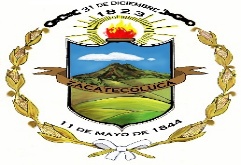 En respuesta a la solicitud de referencia UAIP.03-2021, se detalla la siguiente información:Reporte de retenciones y/o descuentos realizados a empleados y funcionarios de la Alcaldía Municipal de Zacatecoluca reflejados en planilla, en concepto de donaciones voluntarias, aportaciones o cuotas partidarias para partidos del año 2020.Informe del año 2020, de cualquier otra partida o cuenta relacionada con una aportación voluntaria u obligatoria, ya sea eventual o permanente que vaya hacia un partido político con el propósito de financiarlo.Al respecto se informa que: solamente se retiene la cuota voluntaria detallada en el numeral uno.Detalle de otro tipo de mecanismo de aportación que realizan los empleados y funcionarios de la Alcaldía Municipal a partidos políticos por un medio distinto a la planilla en el año 2020. Deberá indicarse el cargo del empleado o funcionario encargado de recibir dicha aportación.En relación a este punto se informa no existe otra forma conocida o aplicada en planillas salariales de esta Municipalidad.Dado en la Unidad de Recursos Humanos de la Alcaldía Municipal de Zacatecoluca, a los 8 días del mes de febrero de 2021.Jefe de Recursos HumanosN° DE RETENCIONES O DESCUENTOS REALIZADOSN° DE EMPLEADOS SUJETOS A RETENCIÓN O DESCUENTOSPARTIDOS POLITICOSMONTO MENSUALMONTO ANUAL3535FMLN$  751.18$ 9,014.16